Advance supply chain managementDecember 2021 ExaminationQuestion 1.Ans 1.IntroductionAn effective supply chain management program ensures that raw materials arrive on time at industrial production facilities, eliminating the need to find additional excellent resources from exclusive assets and, as a result, reducing costs and improving profitability. In order to be effective, a supply chain must consist of certain phases and critical elements. By ensuring a balance between demand and supply, you can enhance supply chain management. It is imperative that supply chain management be effective so that waste can be reduced and profits Its Half solved onlyBuy Complete from our online storehttps://nmimsassignment.com/online-buy-2/NMIMS Fully solved assignment available for session December 2021,your last date is 27th November 2021.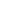 Lowest price guarantee with quality.Charges INR 199 only per assignment. For more information you can get via mail or Whats app also
Mail id is aapkieducation@gmail.comOur website www.aapkieducation.comAfter mail, we will reply you instant or maximum1 hour.Otherwise you can also contact on ourwhatsapp no 8791490301.Contact no is +91 87-55555-879Question no 2Ans 2.IntroductionIn every unique situation, the most appropriate items to have in a fulfillment center at any unique moment are the optimal inventory stages. It is possible for the organization to lower the chances of experiencing typical inventory challenges, such as high storage costs and out of stock products, by having an organized inventory management procedure.Question No 3Ans 3.Introductiona.It is known as the distribution network system that communicates the movement of commodities from one producer to another producer. A community that offers storage, warehousing, and shipment solutions to facilitate the transport of commodities can be found in the community.  If b.There have numerous distribution fashions that exist. A vast range of distribution options needs to be considered. Handiest the only that excellent advantages the industry and its clients will be selected. Numerous modes are often used for exclusive styles of items from the same supply. 